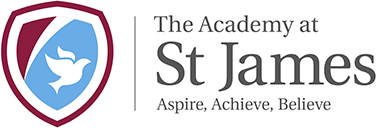 Books that will kickstart our topicsReceptionCycle BAutumn 1 Helping HandsSpring 1Once Upon a TimeSummer 1Secret Garden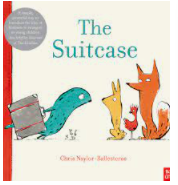 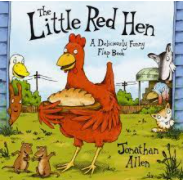 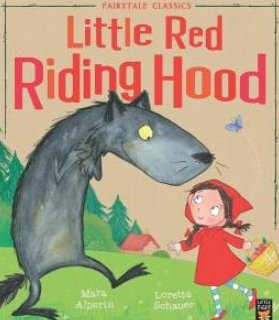 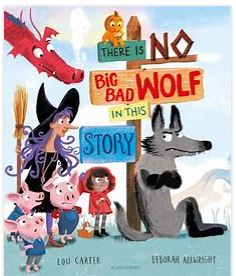 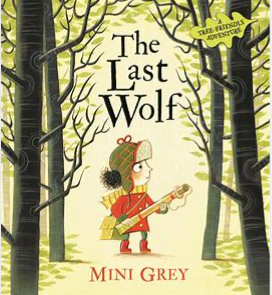 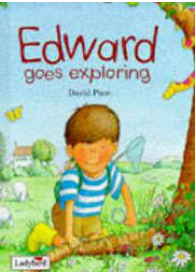 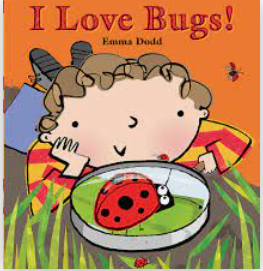 Autumn 2Helping HandsSpring 2Move it!Summer 2Frozen Planet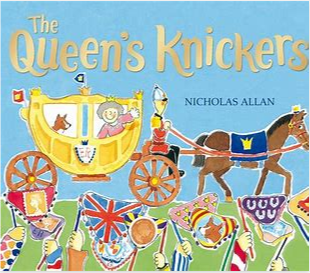 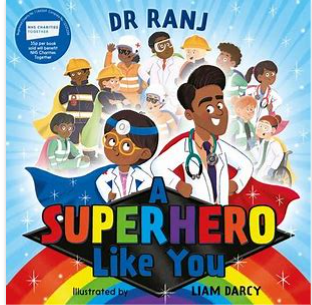 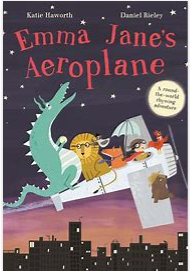 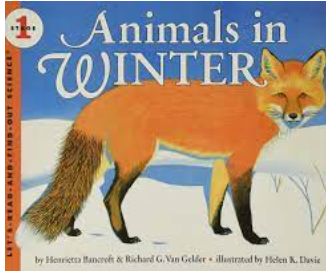 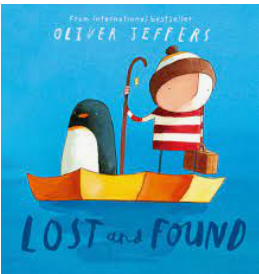 